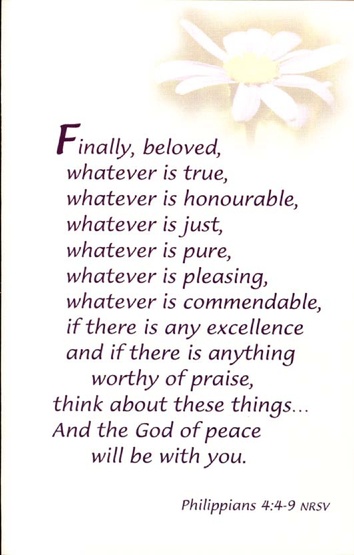 We acknowledge these lands upon which we worship as the ancestral, cultural, traditional and unceded landsof the Səl̓ílwətaʔ,  Xʷməθkwəy̓əm, & Sḵwx̱wú7meshsi,Musqueam, Squamish, and Tsleil-Waututh First Nations. Lakeview Multicultural United Church is a safe place for all people to worship regardless of race, creed, age, cultural background or sexual orientationLakeview Multicultural United ChurchVancouver, BC♦ Please stand where indicated, as you are able & comfortableCongregational responses are in boldA Celebration of Worship2nd Sunday After PentecostJune 23rd, 2019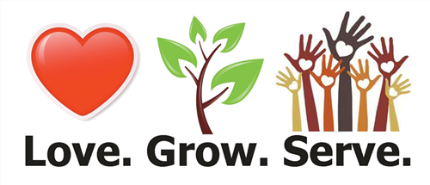 	Congregational Singing with the Praise Band	Lighting The Christ Candle	Acknowledgement of the TerritoryWe recognize the lands upon which we worship as the ancestral, traditional and unceded lands of the Coast Salish people, and commit ourselves to the ongoing work of reconciliation with all our First Nations sisters and brothers.	Announcements-2-Gathered By The Spirit♦♪	Introit:  	 						VU 381Spirit of life, come unto me.Sing in my heart all the stirrings of compassion.Blow in the wind, rise in the sea;move in the hand, giving life the shape of justice.Roots hold me close, wings set me free;Spirit of life, come to me – come to me.	Invitation to Worship:    based on Psalm 96	It is time to sing the new song of our God, to surround the 	world with songs of joy.  		We will sing to you, loving Lord, and bless your name;		day by day we will celebrate Your salvation. 	Declare God’s glory among the nations, tell what God has done 	for you among all peoples. 		For great are You, loving God, and greatly be to be 			praised.  Honour and majesty surround You, love 		and beauty fill Your sanctuary.	O sing to the LORD a new song!  Bring gifts and celebrate!
	Bow before the beauty of God — everyone worship with joy!♦♪	  Hymn:               ‘Morning Has Broken’		VU 409	Prayer of Gathering:    (presider)	Here we are, God, gathered once again as Your family of faith.	We are blessed by many gifts, the companionship of others,	and by Your surrounding grace.  Speak to us in our time of	worship, we pray.  Gather us as Your body in this place,	nurture our hearts with Your grace, and then send us out	to be Your love in the world.  We ask this in Jesus’ name.	Amen.-3-	Blessing Our Graduates:   	Kaira Dela Cruz	       Kristine Mendoza	Joanna Blecich	Philip Dumagpi          Julius Ambos		Zidny Bandayrel	Junelia Ambos	Scripture for those Graduating:   Philippians 4: 4-9	“Rejoice in the Lord always;  and again I will say, Rejoice!	Let your gentleness be known to everyone. The Lord is 	near. Do not worry about anything, but in everything by prayer 	and supplication with thanksgiving let your requests be made 	known to God. And the peace of God, which surpasses all 	understanding, will guard your hearts and your minds in Christ 	Jesus.  Finally, beloved, whatever is true, whatever is 	honourable, whatever is just, whatever is pure, whatever is 	pleasing, whatever is commendable, if there is any excellence 	and if there is anything worthy of praise, think about these 	things. Keep on doing the things that you have learned and 	received and heard, and the God of peace will be with you.”	Giving of Gifts and Bibles      (by Board Chairs, Hazel & Joel)	As each name is called, the graduate will come forward to	receive a Bible and gift from the Lakeview congregation.	Prayer for the Graduates    	Before you were even formed, God knew you.  While in your	mother’s womb, God named you.  At your birth, God’s breath	filled you with life.  Today, we celebrate what you have become	at this moment in time.  And so we pray:		God of our beginnings, we thank You for the gifts of		these graduates – their excitement, their awesome		wonder and curiosity.  Their contributions have blessed		and challenged us, and we have become a richer and		more diverse community because of them.									over ….-4-	As they step forward into the new chapter of their lives that	awaits, comfort their fears with the full knowledge of Your	presence with them.  Strengthen their resolve to walk in the	footsteps of Jesus as modern day disciples in a world that 	needs their spirit and gifts.		Guide their feet as they move through life, protecting		them from obstacles and dangers along the way.		May they help to lead future generations into the		warmth and promise of Your light.	We ask this blessing upon each of them, in the name of the	Father, and of the Son, and of the Holy Spirit.  Amen♦	Sharing The Welcome and Peace of ChristThe Word of God for the Journey♪	Sung Prayer for Illumination:      			 VU 376Spirit of the Living God, fall afresh on me.Spirit of the Living God, fall afresh on me.Melt me, mould me, fill me, use me.Spirit of the Living God, fall afresh on me.	Congregational Reading:      Romans 12: 1-18	I appeal to you therefore, brothers and sisters, by the mercies 	of God, to present your bodies as a living sacrifice, holy and 	acceptable to God, which is your spiritual worship. Do not be 	conformed to this world, but be transformed by the renewing 	of your minds, so that you may discern what is the will of 	God—what is good and acceptable and perfect.		For as in one body we have many members, and not 		all the members have the same function, so we, 		who are many, are one body in Christ, and individually 		we are members one of another. And we have gifts 		that differ according to the grace given to us.									over ….-5-	Let love be genuine; hate what is evil, hold fast to what is 	good; love one another with mutual affection; outdo one 	another in showing honour. Do not lag in zeal, be ardent in 	spirit, serve the Lord. Rejoice in hope, be patient in suffering, 	persevere in prayer. Contribute to the needs of the saints; 	extend hospitality to strangers.  		Rejoice with those who rejoice, weep with those who 		weep. Live in harmony with one another.  Do not repay 		anyone evil for evil, but take thought for what is noble 		in the sight of all. If it is possible, so far as it depends on 		you, live peaceably with all.	Presentation:    Meeting of the Pacific Mountain Region							Helen Allen reporting	Presentation:     Intercultural Family Retreat		Hazel, Randy B, Miriam, Nia, Leah, Marissa, Joel reportingGoing Into God’s World With Thanksgiving♪		Offertory      	♪♦	Presentation of Our Gifts:    			                 VU 376Spirit of the living God, move among us all;make us one in heart and mind, make us one in love:humble, caring, selfless, sharing,Spirit of the living God, fill our lives with love!			Offertory Prayer   together	For the gifts of Your grace, we give You thanks, O God.  May	we share our blessings with the world.  Amen	  Prayers of the People  /  Prayer of Jesus♪♦ Hymn:     ‘Make Me A Channel Of Your Peace’		VU 684-6-♦    Blessing   ♪	Choral Blessing:     	‘Go Now In Peace’Go now in peace, never be afraid;God will go with you each hour of every day.Go now in faith, steadfast, strong and true;know He will guide you in all you do.Go now in love, and show you believe.Reach out to others, so all the world can see.God will be there, watching from above;Go now in peace, in faith, and in love. A-men, A-men, A—menAnnouncements1.	If you are visiting with us this morning – a warm welcome!	Please join us for fellowship and food in the gym following 	worship.	2.	The first Community Open House for the Redevelopment 	Project will be held on Wednesday, June 26th, from 5-7 pm.  	It would be great to have as many of the congregation present 	as are able to come, to offer support and welcome the 	neighbourhood.  If you can help with refreshments, please 	speak to Helen Allen.  And tell all your friends!3.	Thank you to all who helped with the Welcome Dinner last	evening with our newcomer friends from the Welcome Centre.4.    Next Sunday will be Rev. Val’s last Sunday at Lakeview.  For	family reasons, she is unable to continue in the Fall.  The 	Ministry and Personnel Committee has been in touch with	people at the Regional Office for help and support in finding	a new interim minister.  Please speak to Barbara, Hazel, or	Showbie if you have any concerns or questions.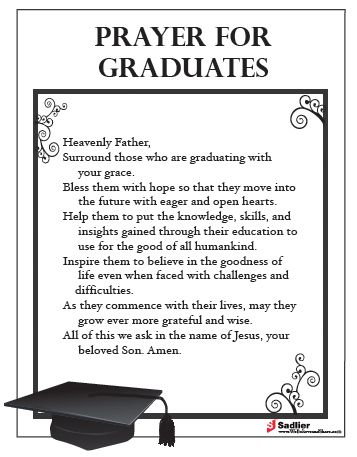 